Publicado en 28020 el 01/10/2012 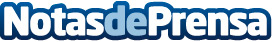 Saffron realiza la nueva imagen del líder de las telecomunicaciones búlgaras MtelLa empresa es referente en Bulgaria desde hace 18 años. Con la nueva expresión visual completa su integración, siguiendo la ambición de dar a los clientes infinidad de posibilidades.Datos de contacto:Íñigo Pradas915552015Nota de prensa publicada en: https://www.notasdeprensa.es/saffron-realiza-la-nueva-imagen-del-lider-de-las-telecomunicaciones-bulgaras-mtel Categorias: Comunicación Marketing http://www.notasdeprensa.es